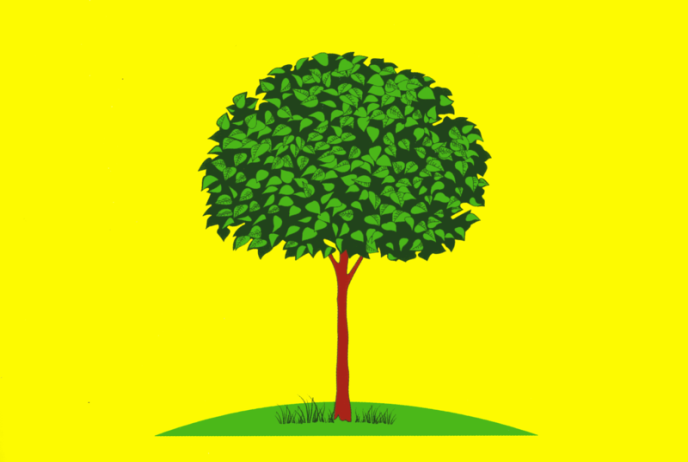 ОТЧЕТ О РАБОТЕ СЧЕТНОЙ ПАЛАТЫ ГОРОДА ЛИПЕЦКА в 2017 году___________________________________________________ОГЛАВЛЕНИЕВводные положения                                                                                     3Основные результаты работы                                                                     3Контроль за исполнением бюджета города Липецка,             законностью и результативностью использования                    бюджетных средств                                                                                      93.1 в социально-культурной сфере                                                            11                                                                             3.2  в сфере градостроительства, благоустройства и жилищно-коммунального хозяйства                                                                           13Контроль за управлением и распоряжением муниципальным имуществом                                                                                                 15Оценка законности и эффективности предоставления льгот и бюджетных субсидий                                                                                  17Экспертно - аналитическая деятельность                                                 17Информационная, методическая и иная деятельность. Взаимодействие с государственными и муниципальными органами                                 20                                                                Основные направления деятельности в 2018 году                                   22  	1. Вводные положенияОтчет о работе Счетной палаты города Липецка (далее - Счетная палата) за  2017 год подготовлен в соответствии со статьей 21 Положения «О Счетной палате города Липецка», утвержденного Решением сессии Липецкого городского  Совета депутатов от 13.09.2011 года № 328.	Отчет рассмотрен и утвержден Коллегией Счетной палаты города Липецка. (Решение  Коллегии от   02.03.2018г. №1).В отчете отражена деятельность Счетной палаты  по реализации задач, определённых  Бюджетным кодексом Российской Федерации, Федеральными законами от 06.10.2003 № 131-ФЗ «Об общих принципах организации местного самоуправления в Российской Федерации», от 07.02.2011 № 6 - ФЗ «Об общих принципах организации и деятельности контрольно-счётных органов субъектов Российской Федерации и муниципальных образований», Положениями «Об основах бюджетного устройства и бюджетного процесса в городе Липецке», «О Счетной палате города Липецка», иными законами Российской Федерации и Липецкой области.2. Основные результаты работыСчетная палата наделена полномочиями органа муниципального финансового контроля и является участником всех этапов бюджетного процесса. Основными функциями Счетной палаты в 2017 году являлись:- организация и осуществление контроля за исполнением бюджета города;- контроль за законностью, эффективностью и результативностью использования средств бюджета города, а также средств полученных бюджетом города из иных источников;- экспертиза проекта бюджета города;- аудит закупок для муниципальных нужд;- экспертиза проектов нормативных правовых актов органов местного самоуправления, влияющих на формирование и исполнение бюджета города;- реализация результатов контрольных мероприятий и внесение предложений и рекомендаций органам местного самоуправлению по улучшению организации деятельности в области городских финансов. Для реализации поставленных задач Счётная палата осуществляла контрольно-ревизионные и экспертно-аналитические мероприятия в соответствии с годовым планом работы, сформированным с  учетом предложений Главы города, постоянных комиссий Липецкого городского Совета депутатов и утвержденным Коллегией Счетной палаты от 26 декабря 2016 года. В течение года, в соответствии с решением постоянной комиссии по транспорту, дорожному хозяйству и благоустройству, предложениями депутатов и граждан города, план работы дополнялся двумя контрольными мероприятиями по вопросу использования бюджетных средств, выделенных на ремонт дорог по отдельным улицам и местным проездам. Все предусмотренные планом работы мероприятия выполнены.Кроме того, Счетная палата принимала участие в 2-х комплексных проверках, проводимых в соответствии с Постановлениями администрации города Липецка от 26.05.2017 года №892 в отношении МУП «Липецкая городская транспортная компания» и от 21.07.2017 года в отношении МУП «Липецкий пассажирский транспорт».В целом в 2017 году проведено 40 контрольных и экспертно-аналитических  мероприятий на 52 объектах и 102 экспертизы проектов нормативных правовых актов. Основная доля контрольных и аналитических мероприятий проводилась в муниципальных учреждениях и структурных подразделениях органов местного самоуправления.Структура объектов контроля представлена следующим образом:Динамика контрольных и экспертно-аналитических мероприятий за 3 последних года представлена диаграммой:Из общего количества контрольных и экспертно-аналитических мероприятий 80% процентов проведено по поручениям и предложениям постоянных комиссий Липецкого городского Совета депутатов, администрации города и обращений граждан.Общий объем  проверенных в 2017 году средств составил 7469,8 млн. руб., в том числе:В ходе  контрольных мероприятий   выявлено финансовых нарушений и недостатков на сумму 1153,7 млн. руб., а также отсутствие на счетах бухгалтерского учета муниципального имущества (земельных участков) стоимостью 8333,5 млн. рублей.По сравнению с 2016 годом сумма финансовых нарушений, связанных с формированием и исполнением бюджета, использованием бюджетных средств сократилась на 10,1 млн. руб. или на 38% )2017 год – 16,5 млн. руб., АППГ – 26,6 млн. руб).Однако, установлены значительные нарушения, связанные с неотражением на счетах бюджетного учета муниципальных активов, а именно принадлежащих муниципальному образованию земельных участков, вложений в муниципальные учреждения и хозяйственные общества.При классификации нарушений Счетная палата города руководствуется классификатором нарушений, разработанным методологическим советом КСО при Счетной палате РФ, в соответствии с которым выявленные финансовые нарушения и недостатки классифицируются следующим образом:Как видно из приведенных данных, основная часть финансовых нарушений связана с нарушением норм и правил ведения бухгалтерского учета и составления бухгалтерской (финансовой) отчетности. Такого рода финансовые нарушения, как правило, наиболее значительные в суммовом выражении и легко поддаются устранению. Так, по оперативным данным управления земельных и имущественных отношений в составе муниципальных земель на 01.01.2017 года значилось 1870 земельных участков, тогда как на счетах бухгалтерского учета значился всего один участок стоимостью 185,1 тыс. рублей. По результатам проверки на учет поставлено 1137 земельных участков на сумму 8333,5 млн. рублей.В балансе департамента экономического развития допущен недостоверный учет вложений в финансовые активы и вложений в муниципальные учреждения (инвестиции в МБУ «Технопарк») в сумме 106,5 млн. руб. и 135,6 млн. рублей. Исправительными проводками внесены изменения в бухгалтерском учете на сумму 242,2 млн. рублей.Проверками устанавливались факты неэффективного использования муниципальных средств, т.е. вложений средств, которые не дали результата, или могли дать аналогичный полученному результат при меньших затратах. Сумма неэффективно потраченных средств, установленная в ходе проверок проведенных в 2017 году составила 499,0 млн. рублей. К ним относятся выплаты по гарантийным случаям в пользу кредитных организаций по обязательствам ОАО «ЛГЭК» без права регрессного требования (202,9 млн. рублей), приобретение сверхнормативного и повышенной стоимости жилья для переселения граждан из аварийного жилого фонда (262,4 млн. руб.), приобретение не используемого для муниципальных нужд оборудования и материалов (12,0 млн. рублей). В числе наиболее часто встречающихся можно отметить нарушения при осуществлении закупок для муниципальных нужд. В отчетном году проверками установлено 15 случаев таких нарушений на 8,4 млн. рублей. В основном, нарушения допущены на этапе исполнения контрактов по объему и срокам выполнения работ. Кроме того, заказчиками допускались случаи определения начальной (максимальной) цены контракта невыгодным для бюджета способом, а также устанавливались необоснованно короткие сроки для выполнения работ.При проведении контрольных и экспертно-аналитических мероприятий выявлялись факты нарушений и неэффективного распоряжения муниципальной собственностью.По-прежнему ряд арендаторов муниципального имущества не оплачивают арендную плату  за ее использование, сумма просроченной дебиторской задолженности по арендным платежам составляет около 95,0 млн. рублей.В нарушение Положения «О сделках с муниципальным имуществом» и условий договоров аренды, при изменении на законодательном уровне порядка исчисления арендных платежей, арендодатели не вносили изменения в расчеты арендной платы, что повлекло потери доходов бюджета города. По результатам проведенных контрольных мероприятий, распорядителям бюджетных средств, руководителям проверенных предприятий и учреждений направлено 38 представлений, 25 из которых выполнено в установленные сроки, по 7 представлениям сроки выполнения не наступили, 6 представлений находятся на контроле по причине не полного исполнения.В текущем году устранено финансовых нарушений и недостатков на сумму 8694,5 млн. рублей, в том числе:- восстановлено на счетах бухгалтерского учета муниципальных активов на сумму 8680,5 млн. руб.;- обеспечен возврат бюджетных средств и дополнительное выполнение работ без предъявления оплаты на 14,3 млн. рублей.По результатам проверок направлено 90 писем в адрес Липецкого городского Совета депутатов, Главы города, руководителям профильных департаментов и другим заинтересованным органам.В органы прокуратуры и иные правоохранительные органы направлено 17 материалов проверок, по  одному из которых принято решение о возбуждении уголовного дела.К дисциплинарной ответственности привлечено 2 должностных лица.Материалы проверок регулярно рассматривались на заседаниях профильных комиссий Липецкого городского Совета депутатов и коллегиальных органов администрации города.В целях решения наиболее важных вопросов  работы Счетной палаты, функционировала Коллегия Счетной палаты.В отчетном году подготовлено и проведено 7 заседаний Коллегии, на которых рассматривались результаты контрольных мероприятий, отчеты и планы работы, утверждались стандарты контрольной и экспертно – аналитической деятельности.В работе Коллегии принимали участие депутаты Липецкого городского Совета, руководители департаментов и управлений администрации города, работники аппарата Липецкого городского Совета.В зависимости от времени осуществления контрольных действий финансовый контроль осуществлялся в форме предварительного, текущего и последующего контроля.На этапе предварительного контроля проводились мероприятия по экспертизе проекта бюджета города, проектов нормативно-правовых актов по бюджетно-финансовым вопросам, участие в процессе их обсуждения и принятия.Текущий контроль осуществляется в процессе исполнения бюджета в форме аналитических мероприятий о ходе его исполнения и контроля за расходованием бюджетных средств в ходе оказания муниципальных услуг (выполнения муниципальных работ) для муниципальных нужд, осуществления сделок с муниципальным имуществом.Последующий контроль осуществлялся в форме внешней проверки отчета об исполнении бюджета и подготовки заключения на отчет об его исполнении, а также контрольных мероприятий по вопросам законности и эффективности использования выделенных бюджетных средств в различных сферах деятельности и отраслях городского хозяйства.3. Контроль за исполнением бюджета города Липецка, законностью и результативностью использования бюджетных средств.Одним из основных полномочий Счетной палаты города Липецка является контроль за исполнением бюджета города, осуществляемый в форме проверок и аналитических мероприятий по полноте зачисления доходных источников, обоснованности и эффективности расходования бюджетных средств, достоверности отчетных данных об исполнении муниципальных заданий и бюджетной отчетности.Ежегодно, до утверждения отчета об исполнении бюджета за истекший календарный год, в соответствии с Бюджетным кодексом РФ, проводится внешняя проверка годовой бюджетной отчетности главных администраторов доходов и распорядителей бюджетных средств и сводного годового отчета об исполнении бюджета города.В 2017 году отчетность пяти главных распорядителей (департаменты финансов, экономического развития, жилищно-коммунального хозяйства, управление имущественных и земельных отношений, администрация города) проверена с выходом на место, остальных распорядителей - камерально. Проверкой отчетности главных распорядителей бюджетных средств отмечены следующие нарушения:По строке «Вложения в финансовые активы» некорректно отражались вложения в акции в сумме 106,6 млн. рублей. Департаменту экономического развития рекомендовано провести инвентаризацию вложений в активы, отраженные по данной строке.С балансового учета департамента по физической культуре и спорту администрации города Липецка списан земельный участок под административным зданием по ул. Невского, д.6, в связи с передачей в оперативное управление МКУ «Управление ресурсного обеспечения администрации г. Липецка». Данный участок кадастровой стоимостью 9373,5 тыс. руб. числится в реестре муниципальной собственности, но не нашел отражение на балансе МКУ «УРО» в связи с несвоевременным оформлением документов по его передаче. Кроме того, в учете указанного учреждения не нашли отражения земельные участки по адресам пл. Театральная, д. 1 и пл. Коммунальная, д. 8 с зарегистрированными правами собственности на них. Также занижается стоимость активов из-за отсутствия правоустанавливающих документов еще на 10 земельных участков под административными зданиями города.В составе нефинансовых активов казны на протяжении ряда лет не находит отражения стоимость земельных участков, находящихся в муниципальной собственности. Так, по данным Реестра муниципального имущества города Липецка в составе муниципальных земель значится 1870 земельных участков. По данным бухгалтерского учета на 01.01.2017 года в балансе нашел отражение только 1 земельный участок, стоимостью 185,1 тыс. руб., переданный управлению имущественных и земельных отношений департаментом градостроительства и архитектуры администрации города Липецка.В сведениях об исполнении судебных решений по денежным обязательствам бюджета отражен остаток неисполненных обязательств в размере 113,0 тыс. руб., числящийся за департаментом жилищно-коммунального хозяйства, но фактически им оплаченный, однако в данной форме не отражено исполнение МУ «Управление главного смотрителя города Липецка» решения суда по оплате ООО «ЛДСП №1» задолженности за работы по ремонту дороги по ул. Московская в сумме 69,8 млн. рублей.Значительное внимание уделялось контролю за исполнением бюджета города по доходам, администрирование которых возложено на структурные подразделения администрации города.В течение отчетного года администрирование доходов бюджета исполняли 20 главных администраторов, полномочия которых закреплены Решением «О бюджете города Липецка на 2016 год».На администраторов доходов возложены обязанности по обеспечению начисления и поступления платежей, взысканию задолженности, осуществлению анализа причин перевыполнения (невыполнения) плановых поступлений.В ходе внешней проверки установлено, что отдельные главные администраторы не отражают в отчетности утвержденные бюджетные назначения по администрируемым доходам. Например, департамент транспорта, дорог и благоустройства по доходам от продажи активов и прочим неналоговым доходам, департамент ЖКХ – по доходам от компенсации затрат бюджетов городских округов, администрация города и департамент градостроительства и архитектуры – по доходам от сдачи в аренду имущества, находящегося в оперативном управлении.Контрольное мероприятие, проведенное в управлении имущественных и земельных отношений показало, что при неисполнении плановых назначений по доходам от сдачи муниципального имущества, администратором платежа допускаются факты использования муниципального имущества на условиях аренды, действовавших до 2015 года, что влечет недополучение средств в бюджет по данному доходному источнику.В целях получения дополнительных доходов от использования муниципального имущества, Счетной палатой рекомендовано пересчитать арендную плату по договорам аренды имущества казны на условиях рыночной оценки стоимости имущества, а также рассмотреть вопрос о продаже в частную собственность активов хозяйствующих субъектов, деятельность которых не связана с исполнением полномочий городского округа. Значительное внимание уделялось анализу долговых обязательств города. В отчетном году наблюдалось резкое увеличение объема бюджетных выплат по муниципальной гарантии ОАО «ЛГЭК» до 202,9 млн. рублей. Учитывая, что муниципальная гарантия представлена без права регрессного требования, данные выплаты являются для бюджета города неэффективными.Итоги и предложения по результатам внешней проверки отражены в заключении Счетной палаты на отчет об исполнении бюджета, направленном Главе города и председателю Липецкого городского Совета.Осуществляя контроль за законностью и результативностью использования средств бюджета города, Счетная палата проводила комплексные и тематические проверки по различным направлениям и отраслям использования бюджетных средств.3.1 Контроль за использованием средств в социально-культурной сфере. В отчетном году в рамках контроля за использованием бюджетных средств, выделенных на финансирование мероприятий и содержание учреждений социально-культурной сферы города проведено одно экспертно-аналитическое мероприятие «Анализ порядка оплаты труда работников дошкольных образовательных учреждений» и 11 контрольных мероприятий. Контрольные мероприятия проведены по следующим темам:Проверки использования бюджетных средств, выделенных на исполнение муниципального задания: - МОУ ДО «Спортивная школа олимпийского резерва №13»;- МБУ ДО ДШИ №1;- МАОУ СШ №55.Выполнение функций контроля за подведомственными учреждениями:-  МКУ «Централизованная бухгалтерия учреждений образования;        - МКУ «Централизованная бухгалтерия учреждений культуры».Проверки финансово-хозяйственной деятельности:- МАУК «Быханов сад»- МАУК «Парк Победы»- МАУК «Нижний парк»- МАУК «Липецкий зоологический парк»- МУ ГДМ «Октябрь» и МБУ «Спортивный город».Использование бюджетных средств, выделенных на оснащение новой сети:- МАДОУ №50, - МАДОУ №32, - МАДОУ №126.При осуществлении контрольных мероприятий отмечено, что учредителями муниципальных бюджетных и автономных учреждений допускались случаи нарушения установленного порядка формирования муниципального задания на оказание муниципальных услуг и его финансового обеспечения. Так, департаментом культуры администрации города Липецка формирование муниципального задания для подведомственных учреждений произведено без расчета нормативных затрат на оказание услуг. Объем финансирования муниципального задания производится без учета коэффициента платной деятельности, т.е. пропорционального распределения расходов на оплату коммунальных услуг между бюджетной и внебюджетной деятельностью. При изменении объемных показателей муниципального задания не корректировались размеры его финансирования.  Бюджетными учреждениями допускалось неправомерное расходование средств, выделенных на исполнение муниципального задания в части оплаты за счет средств бюджета услуг дополнительного образования одновременно на двух отделениях, стимулирующих выплат работникам оказывающим платные услуги. МАОУ СШ №55 в полном объеме оплачивало коммунальные услуги за счет средств выделенных из бюджета на выполнение муниципального задания, не использовав на эти цели средства, поступившие от арендаторов помещений. Из договоров на безвозмездное пользование муниципальным имуществом необоснованно исключено обязательное условие по оплате либо возмещению стоимости коммунальных услуг за счет средств пользователя имуществом.В отчетном году проверена финансово-хозяйственная деятельность всех трех муниципальных парков.Основной целью проверок было оценить изменение ситуации и устранение нарушений, выявленных предыдущими проверками.Наибольшее количество нарушений отмечено в финансово-хозяйственной деятельности МАУК «Нижний парк». Проверкой установлены факты необоснованных расходов на техническое обслуживание аттракционов и оборудования, оказание информационно-консультационных услуг, аренду автомобиля, ремонт туалета в общей сумме 1142,2 тыс. рублей. Учреждение приобрело оборудование на сумму 723,9 тыс. рублей, которое длительное время не используется и не было смонтировано. В учреждении отсутствует единый подход к заключению договоров аренды, в отдельных договорах отсутствует четкое обозначение объектов аренды и их количество.Так, договор с организацией на предоставление услуг по размещению аттракционов заключен на период до конца 2021 года, на невыгодных для учреждения условиях (без индексации платы по договору и возмещения расходов на оплату коммунальных услуг). Проверкой выявлено, что эта же организация установила на территории парка аттракционы и имущество не поименованное в договоре, а также использовало принадлежащее МАУК «Нижний парк» имущество на безвозмездной основе.По парку «Быханов сад» отмечено снижение доходов от ранее арендованных у частных лиц аттракционов, в результате предложено рассмотреть вопрос о замене отдельных аттракционов и изменении условий договоров аренды.За счет бюджетных субсидий учреждением проводился ремонт тротуарных дорожек с устройством плиточного покрытия. Проверкой установлено завышение расценки за выполненные работы, излишне оплаченные расходы в сумме 571,3 тыс. руб., возмещены подрядчиком.Во исполнении Указа Президента РФ от 07.05.2012 года №597 «О мероприятиях по реализации социальной политики» и в соответствии с планом мероприятий «дорожная карта», в системе дошкольного образования продолжается выполнение мероприятий, направленных на сохранение кадрового потенциала путем доведения заработной платы педагогических работников детских садов до средней заработной платы в сфере общего образования Липецкой области.В связи в этим, Счётной палатой проведено экспертно-аналитическое мероприятие «Анализ порядка оплаты труда работников дошкольных образовательных учреждений». Отмечено, что на протяжении последних 3 лет средняя заработная плата педагогических работников дошкольных образовательных учреждений города постоянно повышалась, но при этом к 2016 году не достигла среднего уровня заработной платы в сфере общего образования Липецкой области на 0,2%. При средней заработной плате в сфере общего образования Липецкой области 21284 рубля в 39 детских садах средняя заработная плата сложилась ниже среднего уровня сложившегося в сфере общего образования Липецкой области. В целях создания условий для повышения оплаты труда работников подведомственных учреждений департаменту образования предложено провести среди детских садов работу, которая будет способствовать:- повышению посещаемости детьми детского сада;-снижению расходов на содержание административно-управленческого и прочего персонала;      - расширению возможности привлечения дополнительных средств за дополнительные образовательные услуги;- привлечению на работу квалифицированных педагогических работников широкого профиля, способных совмещать несколько профессий.Кроме того, во исполнении норм Трудового кодекса РФ и рекомендаций Минобразования и науки РФ предложено инициировать принятие оценки единого нормативного правового акта, содержащего перечень показателей эффективности деятельности работников учреждений образования.3.2 Использование бюджетных средств в сфере градостроительства, благоустройства, жилищно-коммунального хозяйства.В отчетном году проверена обоснованность, эффективность и целевое использование средств, выделенных на градостроительную деятельность, а именно:На строительство автодороги по ул. Стаханова в границах 32-33 микрорайонов;На строительство транспортной развязки микрорайона «Елецкий»Строительство школы в 29 микрорайоне;На разработку схем теплоснабжения, электроснабжения, ливневой канализации.Проверками устанавливались факты нарушения Градостроительного кодекса РФ в части начала строительных работ до получения разрешения на строительство, а также выдачи разрешений на ввод в эксплуатацию фактически незавершенного объекта строительства. Допускались нарушения сроков строительства объектов и некачественного выполнения работ. При строительстве дороги по ул. Стаханова сумма некачественно выполненных работ составила около 3,0 млн. руб., по транспортной развязке микрорайона «Елецкий» излишне оплачены объемы работ на 441,3 тыс. рублей.Неэффективно израсходованы средства городского бюджета в сумме около 12,0 млн. рублей, потраченные на разработку проектно-сметной документации и экспертизу индивидуального проекта школы в 29 микрорайоне, который в последствии не был использован.Анализ начальной максимальной цены контрактов на разработку и актуализацию схем инженерной инфраструктуры города показал, что формирование НМЦК с применением проектно-сметного метода привело к тому что цены на данные виды работ сложились выше, чем в других городах. В связи с чем, рекомендовано департаменту градостроительства и архитектуры администрации города при проведении закупок аналогичных работ и услуг использовать данные о заключенных и исполненных контрактах на сайте Госзакупок.Функции муниципального заказчика при строительстве объектов городской инфраструктуры возложено на муниципальное казенное учреждение «Управление строительства города Липецка».В текущем году проверено использование денежных средств, выделенных на содержание данного учреждения. Проверкой установлено, что на объекты недвижимости, закрепленные за муниципальным учреждением не оформлено право оперативного управления.На складах учреждения находится около 3 тысяч единиц оборудования на сумму более 7,0 млн. руб. и материалов на сумму 5,5 млн. руб., приобретенных для строительства объектов с 1992 по 2013 годы и оставшихся невостребованными. Учитывая, что состояние оборудования и материалов подвергается моральному и физическому износу, а также потере потребительских свойств по причине ненадлежащего хранения, вопросы его применения или реализации требуют безотлагательного решения.В жилищно-коммунальной сфере города проверено использование средств, выделенных на переселение граждан из аварийного жилищного фонда в 2015 и 2016 годах. Исполнение функций приобретения квартир для последующего переселения граждан города, передано департаментом жилищно-коммунального хозяйства своему подведомственному учреждению «Управление капительного ремонта» без соответствующего распорядительного документа. Общая площадь построенных и приобретенных квартир превысила расселенную на 25%, что повлекло дополнительные расходы бюджетных средств в сумме 176,6 млн. рублей. Кроме того, превышение цены одного квадратного метра приобретенного жилья повлекло дополнительные расходы средств бюджета города в сумме 71,3 млн. рублей.Проверки использования средств, выделенных на ремонт городских дорог проводились в отчетном году по поручениям депутатов городского Совета и обращениям граждан города и в основном затрагивали улицы частного сектора и дороги местного значения.Проверкой ремонта участка дороги по ул. Петра Смородина установлено, что после частичного открытия движения по отремонтированному участку дороги, наблюдалось усиленное отслоение верхнего слоя по причине применения некачественного материала. Оплата некачественно выполненных работ не произведена, денежные средства перераспределены на ремонт других объектов. Вопрос о выполнении работ по данному участку дороги на момент проверки не был решен.Некачественное исполнение ремонтных работ привело к разрушению асфальтового покрытия в гарантийный период на автодорогах по ул. Неделина и ул. К. Маркса. Несмотря на многочисленные обращения МУ «Управление главного смотрителя г. Липецка» к подрядным организациям ООО «Премьера» и ООО «Строй Союз» выявленные дефекты не устранены. В следствие этого возникла необходимость привлечения для выполнения работ третьих лиц, что привело к отвлечению бюджетных средств в сумме 11,4 млн. рублей. Дела о возмещении убытков не исполнившими гарантийные обязательства подрядчиками, находятся на рассмотрении в Арбитражном суде.4. Контроль за управлением и распоряжением муниципальным имуществом.В рамках контроля за управлением и распоряжением муниципальным имуществом проводились проверки:полноты поступлений в бюджет доходов от аренды муниципального имущества муниципальной казны;эффективности использования бюджетных средств, выделенных на содержание свободных помещений казны.Кроме того, проведены проверки муниципальных унитарных предприятий, осуществляющих деятельность на праве хозяйственного ведения муниципальным имуществом:МУП «Липецкпассажиртранс»;МУП «Липецкая городская транспортная компания»;МУП «Зеленхоз».Проверками вопросов управления и распоряжения имуществом муниципальной казны отмечено, что по 170 договорам с истекшим сроком аренды помещений, арендатор продолжал пользоваться муниципальным имуществом.На 01.11.2017 года в муниципальной казне числилось 195 свободных нежилых помещений. Право муниципальной собственности зарегистрировано на 65,0% помещений, в прогнозный план приватизации включено всего 27 помещений, что составляет около 14% от общего количества свободных. Наблюдается устойчивая тенденция к увеличению расходов на содержание свободного имущества казны, в течение последних 3 лет расходы возросли более чем в 2 раза и составляют свыше 7 млн. рублей.Бюджет города несет расходы по охране помещений, оплате коммунальных услуг и эксплуатационных расходов. В списке свободных нежилых помещений значатся 20 подвальных помещений, находящихся в многоквартирных домах и отвечающих признакам общего имущества многоквартирного дома. По результатам проверки намечены меры по передаче подвальных помещений в состав общего имущества МКД.В отчетном году повышенное внимание уделялось контролю за деятельностью муниципальных унитарных предприятий, занимающихся перевозками пассажиров на внутригородских маршрутах.Проверками отмечены недостатки учета доходов предприятия и определения реального пассажиропотока, нарушения в заключении договоров на оказание услуг по ремонту и техническому обслуживанию транспортных средств, услуг по диспетчеризации, уборке помещений.Многочисленные нарушения установлены проверкой деятельности муниципального предприятия, оказывающего возмездные услуги по диспетчерскому и оперативному управлению дорожным движением, а также обеспечивающего работу автоматизированной транспортной платежной системы.Предприятие в нарушение Устава города самостоятельно определяло стоимость оказываемых услуг, предоставив необоснованные преференции частным перевозчикам. В результате основные виды деятельности предприятия оказались убыточными. Ни одним из частных перевозчиков не выполнялись условия договоров на регулярность перевозок, отмечается большое количество потерянных рейсов и рейсов, совершенных вне расписания (39% от плановых). Сложившаяся ситуация отрицательно сказалась на доходах муниципального перевозчика, а также организации регулярного движения городского транспорта.Материалы проверок предприятий, занимающихся организацией и осуществлением перевозок, учтены при разработке программы реформирования городского транспорта.5. Оценка законности и эффективности предоставления льгот и бюджетных субсидий.В целях реализации полномочий города по организации освещения улиц из бюджета города предусматривается выделение субсидий на возмещение затрат, связанных с реализацией полномочий города в сфере освещения улиц.Субсидии выделялись муниципальному казенному предприятию МКП «Липецкгорсвет» на оплату потребленной энергии для уличного освещения, а также на текущее содержание и ремонт сетей освещения, архитектурно-декоративной подсветки и праздничной иллюминации.В связи с передачей на баланс предприятия большого количества новых сетей освещения средств, выделенных из бюджета города для оплаты обязательств перед поставщиками оказалось недостаточно, в результате возникла кредиторская задолженность за поставленную электроэнергию в сумме 12,1 млн. рублей.Расчет субсидий на выполнение муниципального заказа по содержанию и ремонту объектов наружного освещения, производился исходя из утвержденного тарифа, в составе которого предусмотрена сумма затрат на материалы, оплату труда, общеэксплуатационные расходы и рентабельность. В результате средняя стоимость обслуживания одной светоточки в городе Липецке оказалась значительно выше других городов (для сравнения взяты  г. Белгород и г. Старый Оскол). В ходе проверки проведен детальный анализ всех составляющих тарифа и сделан вывод о необоснованности возмещения из бюджета амортизационных отчислений, а также о необходимости  пересмотра затрат на материалы и оплату труда.По результатам проверки предложено пересмотреть размер тарифа для расчета субсидии, а также производить возмещение расходов исходя из фактического количества обслуживаемых светоточек и фактических затрат на их обслуживание.В рамках проверки муниципальной программы «Липецк – мы вместе» проверено предоставление субсидий на реализацию мероприятий по поддержке социально ориентированных некоммерческих организаций.Проверкой установлены нарушения Порядка предоставления субсидий, утвержденного Постановлением администрации города Липецка в части нарушения сроков заключения соглашений о предоставлении субсидий, принятия к участию в конкурсе организации, не отвечающей условиям участия, нарушения порядка распределения остатка субсидий. С учетом результатов проверки внесены изменения в Порядок предоставления аналогичных субсидий в 2018 году.6. Экспертно-аналитическая деятельность.Основным направлением экспертно-аналитической работы являлась финансовая экспертиза проектов нормативных правовых актов местного самоуправления, влияющих на формирование и исполнение бюджета города, или затрагивающих муниципальную собственность.Счетной палатой проводилась финансово-экономическая экспертиза по проектам бюджета города, Прогнозного плана приватизации муниципального имущества, иным нормативным паровым актам, затрагивающим интересы бюджета города, или использование муниципальной собственности.По результатам проведенной работы подготовлено 102 заключения, которые направлены Липецкому городскому Совету депутатов и структурным подразделениям администрации города, в том числе:В ходе проведения экспертно – аналитических мероприятий Счетной палатой выработано 48 предложений, из которых 35  учтено при принятии решений.Несмотря на то, что в отличие от предыдущего года, в отчетном году не принималось новых муниципальных программ, количество экспертиз проектов нормативных правовых актов возросло на 30 процентов.Практически ежемесячно вносились изменения в Решение о бюджете текущего года, чему способствовало, в основном, дополнительное выделение средств на нужды города из бюджетов вышестоящих уровней.Счетной палатой проведена экспертиза проекта бюджета города на 2018 год и плановый период 2019-2020 годов, по результатам которой отмечено, что прогнозы поступлений по отдельным доходным источникам не подтверждены необходимыми расчетами, что нарушает нормы Постановления Правительства РФ от 23 июня 2016 года №574 «Общие требования к методике прогнозирования поступлений доходов в бюджеты бюджетной системы Российской Федерации» и не позволяет сделать выводы о достаточной объективности и напряженности отдельных доходных источников.При внесении изменений в муниципальные программы в части объемов финансирования не пересматриваются целевые индикаторы, что нарушает соотношение «затраты-результаты» и делает программы декларативными.Опираясь на результаты проведенной экспертизы проекта бюджета, предложено продолжить реализацию ряда мероприятий, позволяющих повысить уровень поступления доходов и оптимизации расходов.В 2017 году неоднократно вносились изменения в основополагающие нормативные акты, регулирующие деятельность структурных подразделений администрации – Положения о департаментах благоустройства, жилищно-коммунального хозяйства, экономического развития, образования, об управлении имущественных и земельных отношений.В ходе экспертизы проектов Положений Счетной палатой рекомендовалось дополнить функции структурных подразделений отдельными полномочиями, например участие в разработке и установлении тарифов на работы и услуги, оказываемые подведомственными учреждениями. Практически все рекомендации приняты к исполнению.Экспертизой проекта изменений в «Положение о порядке управления и распоряжением имуществом города Липецка» предложено более конкретно регламентировать деятельность представителей муниципалитета в органах управления и ревизионных комиссиях хозяйственных обществ в уставных капиталах которых имеется доля участия муниципального образования г. Липецк.Проектом изменений в Положение «О сделках с муниципальным имуществом» предлагалось наделить правом безвозмездного пользования муниципальным имуществом частные образовательные учреждения дошкольного образования на срок до 5 лет. Счетная палата города, в целом поддерживая предоставление льготы данной категории пользователей муниципального имущества, предложила предоставлять её в отношении имущества, используемого исключительно для оказания услуг дошкольного образования, осуществления присмотра, ухода и содержания детей.Проектом изменений, вносимых в Положение «О порядке определения размера арендной платы за использование земельных участков, находящихся в муниципальной собственности города Липецка, порядке, условиях и сроках ее внесения и об установлении ставок арендной платы за земельные участки, расположенные в границах города Липецка», предлагалось отменить применение повышенной арендной платы за земельные участки, сроки строительства на которых превысили установленные сроки.Учитывая, что аналогичная норма применяется при исчислении арендной платы за земельные участки, находящиеся в федеральной собственности, в целях стимулирования застройщиков к своевременной сдаче и регистрации объектов, а также во избежание создания преимуществ для арендаторов земельных участков по отношению к собственникам, Счетной палатой предложено воздержаться с отменой повышенных ставок. Субъектом законодательной инициативы рекомендации приняты к исполнению.Экспертизой проекта Порядка принятия решений об установлении тарифов на услуги и работы муниципальных предприятий и учреждений города, предложено дополнить проект  объективно-необходимыми основаниями для установления (изменения) тарифов, а также прописать ответственность руководителей предприятий (учреждений) за достоверность материалов, представляемых для установления тарифов.В отчетном году проводилась длительная работа над проектом Порядка создания и использования, в том числе на платной основе, парковок, расположенных на автомобильных дорогах общего пользования города Липецка в обсуждении которого Счетная палата приняла активное участие.Предложения и замечания Счетной палаты учтены при разработке, принятии и внесении изменений по таким важным для благоустройства города и управления муниципальной собственностью нормативным актам, как:- Порядок участия собственников зданий (помещений в них) и сооружений в благоустройстве прилегающих территорий;- Порядок выявления, перемещения, временного хранения и утилизации разукомплектованных транспортных средств на территории города Липецка;- Порядок перемещения (переноса) самовольно размещенных нестационарных объектов потребительского рынка на территории города Липецка;- Положение «О порядке использования муниципального жилищного фонда»;- Положение «О налоге на имущество физических лиц на территории города Липецка»;- проект законодательной инициативы по внесению изменений в закон Липецкой области «Об особых экономических зонах регионального уровня».Ряд существенных замечаний и предложений, отмеченных экспертизой  Счетной палаты проекта изменений в «Положение о порядке определения размера и сроке перечисления части прибыли муниципальными унитарными предприятиями в бюджет города Липецка» послужили основанием для дальнейшей его доработки.В рамках осуществления экспертно-аналитической деятельности в 2017 году проведено одно тематическое экспертно-аналитическое мероприятие по теме «Анализ порядка оплаты труда работников дошкольных образовательных учреждений», результаты которого освещены в разделе контроля за расходованием средств в социальной сфере города.7.  Информационная, методическая и иная деятельность.Взаимодействие с государственными, муниципальными и правоохранительными органами.Счетная палата проводила работу по публичному представлению своей деятельности. Информация о результатах всех контрольных и экспертно-аналитических мероприятий оперативно направлялась Главе города, городскому Совету депутатов, при необходимости в иные структурные подразделения администрации города и правоохранительные органы.В соответствии со статьей 21 Положения «О Счетной палате города Липецка» требованиями типового перечня информации о деятельности контрольно-счетного органа, утвержденного решением Президиума Союза МКСО, необходимая информация размещается и актуализируется на официальной странице сайта Липецкого городского Совета депутатов в сети «Интернет».В отчетном году средства массовой информации неоднократно  отражали деятельность контрольного органа, в основном касающуюся рассмотрения материалов проверок Счётной палаты на заседаниях постоянных профильных комиссий городского Совета депутатов. Счётная палата взаимодействовала со структурными подразделениями администрации города в части предоставления необходимой информации, рассмотрения материалов проверок, устранения нарушений, разработки и принятия необходимых правовых актов для решения проблемных ситуаций.Работники Счетной палаты участвуют  в работе постоянных комиссий городского Совета депутатов, межведомственных рабочих групп, комиссий по противодействию коррупции, по списанию основных средств, по инвентаризации нежилого имущества, находящегося в муниципальной собственности.В 2017 году с участием специалистов Счетной палаты проведена инвентаризация и обследовано 317 объектов нежилого имущества, закрепленного за департаментом образования администрации г. Липецка и его подведомственных учреждений, с целью выявления неиспользуемого  муниципального имущества или используемого не по назначению.Начиная со второй половины отчетного года, Счетная палата принимает активное участие в работе по заключению концессионных соглашений.Значительная работа проведена по развитию сотрудничества и взаимодействия по вопросам совершенствования муниципального финансового контроля, обмена опытом работы с Союзом муниципальных контрольно-счетных органов Российской Федерации, контрольно-счетными органами субъектов и муниципальных образований.Председатель Счетной палаты  является членом Президиума МКСО, председателем комиссии Союза МКСО по совершенствованию внешнего муниципального финансового контроля.В 2017 году Счетная палата принимала участие и обобщала результаты единого общероссийского мероприятия «Анализ расходования бюджетных средств на исполнение судебных актов по обращению взыскания на средства бюджета муниципального образовнаия» , участвовала в работе конференций Союза МКСО, взаимодействовала с Контрольно-счетными палатами Липецкой области и города Воронежа.В отчетном году продолжилась работа в рамках соглашений о сотрудничестве и взаимодействии с Прокуратурой Липецкой области, Управлением Министерства внутренних дел РФ по Липецкой области и городу Липецку.В целях обеспечения качественного выполнения возложенных функций финансового контроля работники Счетной палаты постоянно совершенствуют свой профессиональный уровень. В 2017 году 7 работников Счетной палаты прошли обучение по программам:- «Управление государственными и муниципальными закупками»;- «Система противодействия коррупции на муниципальной службе»;- «Аудит закупок для государственных и муниципальных нужд».8. Основные направления деятельности Счетной палаты в 2018 году.Деятельность Счетной палаты в 2018 году будет направлена на решение задач и реализацию полномочий, определенных органу внешнего муниципального финансового контроля федеральным и региональным законодательством, Уставом города, Положением «О Счетной палате города Липецка» и другими нормативными правовыми актами города.В соответствии с утвержденным планом работы, будет осуществляться комплекс контрольных и экспертно-аналитических мероприятий, направленных на:- осуществление контроля за использованием бюджетных средств, выделенных на реализацию приоритетного проекта «Безопасные и качественные дороги»;- контроль за эффективностью и целевого использования бюджетных средств и доходов, полученных от внебюджетной деятельности учреждений социальной сферы;- оценка эффективности финансово-хозяйственной деятельности муниципальных предприятий и учреждений жилищно-коммунального хозяйства и благоустройства города;- продолжение работы, направленной на оценку эффективности использования муниципальной собственности;- усиление работы по аудиту закупок для муниципальных нужд;- продолжение работы по методологическому обеспечению деятельности Счетной палаты; разработка стандарта проведения совместных и параллельных мероприятий.Одновременно с этим планируется проводить работу по устранению выявленных нарушений, продолжать взаимодействие и сотрудничество с органами государственного и внутреннего контроля.ПредседательСчётной палатыгорода Липецка				                        		М. П. ЗибороваРасходов бюджета4154,2 млн. руб.;Доходных источников374,7 млн. руб.;Муниципальных долговых обязательств2562,7 млн. руб.;Собственных средств муниципальных предприятий378,2 млн. рублей.количествосумма(млн. руб.)1. Нарушения при формировании и исполнении бюджета    1216,52. Нарушения ведения бухгалтерского учета, составления и представления бухгалтерской (финансовой) отчетности     128858,72.1. в том числе отсутствие на счетах бухгалтерского учета стоимости земельных участков8333,53. Нарушения в сфере управления и распоряжения муниципальной собственностью (неэффективное использование)      12103,94. Нарушения при осуществлении муниципальных закупок      158,45. Нецелевое использование бюджетных средств       --6. Неэффективное использование муниципальных средств      14498,97. Иные нарушения       20,88. Устранено выявленных нарушений (млн. рублей) в том числе:8694,38.1 обеспечен возврат средств и выполнение работ без предъявления к оплате14,38.2 восстановлено на счетах бухгалтерского учета муниципальных активов8680,0- на проект бюджета города-1- на внесение изменений в бюджет города на 2017 год, отчет об исполнении бюджета города за 2016 год-15- на проекты нормативных правовых актов-72- на вопросы распоряжения муниципальной собственностью-10- на предоставление льгот и преференций-4